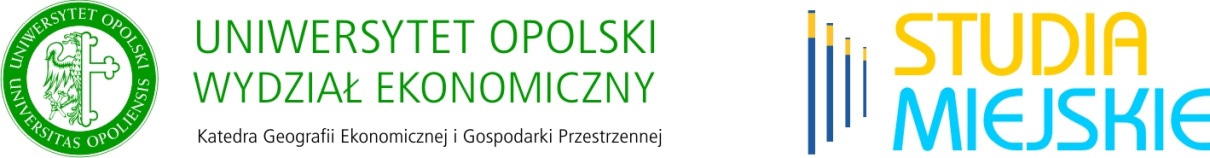 INSTRUKCJA REDAKCYJNAObjętość artykułu: około 12 stron A4Maszynopis powinien spełniać następujące wymagania formalne:program Word (pliki z rozszerzeniem *.doc lub *.docx), format A4, marginesy: wszystkie po 2,5 cm,czcionka Times New Roman, wielkość 12 pkt, odstępy między wierszami 1,5, należy unikać wyróżnień w tekście, strony maszynopisu należy ponumerować; miejscem numerowania jest prawa strona w dolnej stopce;podczas pisania powinno się włączyć znaki niedrukowalne by uważać np. na kilkukrotne użycie spacji,nie należy stosować: tabulatorów, „twardych spacji”, „twardych enterów”, podziałów stron, podziałów sekcji, kolumn itp.;tekst powinien być przygotowany starannie i poprawnie, z zachowaniem wszelkich zasad ortograficznych, stylistycznych oraz edycyjnych,tekst powinien być wyjustowany (wyrównany do marginesów),należy stosować tzw. cudzysłów drukarski („przykładowe słowo” zamiast ‘’przykładowe słowo’’).Maszynopis powinien być kompletny, tzn. powinien zawierać:tytuł artykułu w języku polskim i angielskim, (12 pkt, czcionka pogrubiona, wielkie litery)abstrakt w języku polskim oraz angielskim; abstrakt może obejmować około 800 znaków  ze spacjami włącznie słowa kluczowe w języku polskim oraz angielskim (od 3 do 5 słów kluczowych)tekst zasadniczy (może być podzielony na numerowane rozdziały, numeracja arabska),Bibliografia (alfabetycznie, według nazwisk autorów, zgodnie z systemem Chicago)Z tekstu należy bezwzględnie usunąć wszystkie dane Autora. Dane Autora wprowadzane są w momencie zgłaszania tekstu poprzez Platformę Czasopism UO (https://czasopisma.uni.opole.pl/index.php/sm)   i muszą zawierać:imię i nazwiskokraj, w którym pracuje Autor;afiliację;numer ORCID;źródło finansowania badań, których dotyczy publikacjaDodatkowo Autor może podać: swoją stronę internetową, biogram. Cytaty i powołania na źródłaCytaty i powołania należy przygotować zgodnie z tzw. systemem Chicago. Oznacza to, że w tekście głównym należy stosować odniesienia do literatury poprzez ujęcie w nawias nazwiska autora pracy, rok wydania, strony odwołania np. (Słodczyk 2001, 54-55), a jeśli cytowana jest praca zbiorowa, to w nawiasie należy zamieścić początkową część tytułu, rok wydania, i strony odwołania, np. (Przemiany przestrzeni… 2006, 45-49). Szczegóły tego stylu zamieszczone są w instrukcji na Platformie Czasopism UO.Wykaz i opis pozycji literatury:Bibliografię należy umieszczać na końcu całej pracy w alfabetycznie uporządkowany sposób. Opisane muszą być wszystkie cytowane dzieła. Opis pozycji literatury zgodny z systemem Chicago. Opis pozycji literatury:Prace zwarte (Książki):Jednego autora:Bibliografia: Nazwisko, Imię autora. Rok wydania. Tytuł dzieła (kursywą). Miejsce: Nazwa wydawnictwa. Słodczyk, Janusz. 2012. Historia planowania i budowy miast. Opole: WUO. Przypis: (Słodczyk 2012, 24-27)Dwóch lub trzech autorów:Bibliografia: Nazwisko, Imię autora i Imię i Nazwisko autora. Rok wydania. Tytuł dzieła (kursywą). Miejsce: Nazwa wydawnictwa. Koziarski, Stanisław i Radosław Wróbel. 2019. Zmiany struktury użytkowania gruntów miast województwa opolskiego, Opole: WUO. Przypis: (Koziarski i Wróbel 2019, 103)Czterech i więcej autorów:Bibliografia: Zapis bibliograficzny zawiera tylko Nazwisko, Imię pierwszego autora wraz z dopiskiem et al. („i inni”). Zaucha, Jacek i in. 2015. Terytorialny wymiar wzrostu i rozwoju. Warszawa: Difin.Przypis: (Zaucha i in. 2015, 145)Rozdział w zbiorowej monografii:Bibliografia:  Nazwisko, Imię autora. Rok wydania. Tytuł rozdziału/artykułu. W: Tytuł dzieła (kursywą), red. pełne Imię i Nazwisko redaktora/ów, zakres stron. Miejsce: Nazwa wydawnictwa. Szafrańska, Ewa. 2008. Kapitał ludzki i społeczny w przestrzeni miasta. Przykład Łodzi. W: Mechanizmy i uwarunkowania budowania konkurencyjności miast, red. Słodczyk Janusz, Szafranek Edyta, 67. Opole: WUO.Przypis: (Szafrańska 2008, 67)Artykuł w czasopiśmie:Bibliografia:  Nazwisko, Imię autora. Rok wydania. Tytuł artykułu. Tytuł czasopisma (kursywą), tom(numer), zakres stron.  Wójtowicz, Mirosław. 2017. Współczesne problem urbanizacji i rozwoju miast w brazylijskiej Amazonii. Studia Miejskie, 29, 27-44.Przypis: (Wójtowicz 2017, 27–44).Publikacje elektroniczne:Bibliografia: Szymona, Wiesław. 2014. Mistrz Eckhart – mistyk codzienności. Dostęp: 10.07.2014. http://www.deon.pl/religia/swiety-patron-dnia/art,151,mistrzeckhart-mistyk-codziennosci.html. Przypis: (Szymona 2014)Dzieła obcojęzyczne podaje się w języku oryginału, a elementy opisu zapisane alfabetami niełacińskimi należy podawać według zasad transliteracji (w razie wątpliwości proszę na marginesie podać tytuł oryginalny).Przypisy:Stosowane mogą być dla uzupełnienia głównego nurtu refleksji zawartej w tekście zasadniczym, u dołu odpowiednich stron z zachowaniem numeracji ciągłej.Tabele i rysunki:powinny być zamieszczone w tekście jak najbliżej miejsca powołania się na nie, przy każdej cytowanej tabeli oraz rysunku należy podać źródło lub informację: Źródło: opracowanie na podstawie……, jeżeli tabela lub rysunek jest ze strony www to należy podać datę dostępu;tytuł tabeli należy podać nad tabelą a rysunku pod rysunkiem;tabele i rysunki wraz z tytułem i źródłem powinny się mieścić w kolumnie tekstowej, tzn. w kolumnie o wymiarach (po sformatowaniu) 12,5 x 19 cm, rysunek powinien być przygotowany na białym tle, poszczególne elementy rysunku mogą być wykonane w odcieniach szarości takich, aby zawarty w nich tekst był czytelny, tekst na rysunku - czcionka Times New Roman 10 pkt, odstęp 1,0, rysunki powinny być przygotowane w formie wektorowej lub rastrowejrysunki w formie wektorowej należy przygotować w Corellu, Wordzie lub Excelu - pliki z rozszerzeniem *.cdr, *.doc, *.xls, *.docx, *.xlsx (z dołączonymi danymi) w formie gotowej do druku z możliwością naniesienia na nich poprawek po redakcji wydawniczej, rysunki wykonane w Wordzie powinny być zgrupowane,w wykresach z Excela przy dużej liczbie danych zamiast kolorów należy używać wypełnienia deseniemrysunki przygotowane w formie rastrowej - pliki z rozszerzeniem *.tiff, *.jpg muszą być wysokiej rozdzielczości (300 dpi). Tekst zawierający symbole matematyczne i wzory - należy korzystać z edytora równań.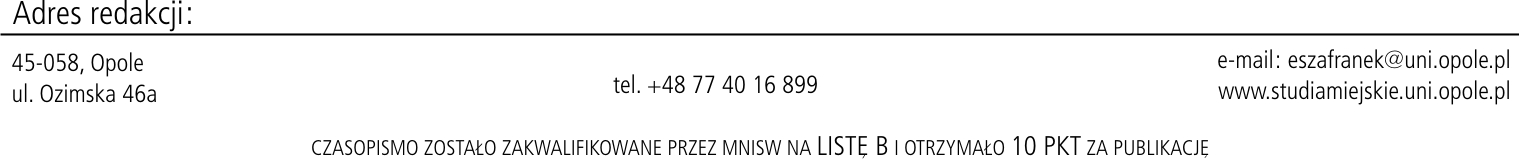 